University Committee on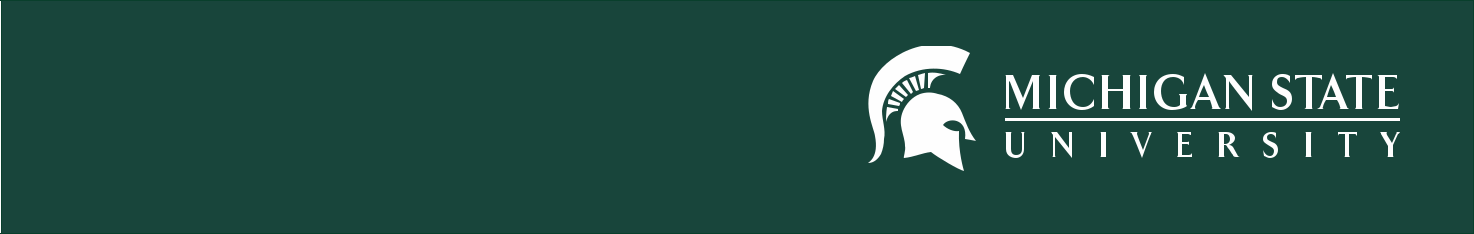 Academic GovernanceAgendaOctober 12, 2023Approval October 12, 2023 AgendaApproval of March 30, 2023 MinutesApproval of April 6, 2023 MinutesRemarks4.1. Secretary for Academic Governance Tyler SilvestriNew Business5.1. Introduction of Members5.2. Election of Chairperson and Vice Chairperson5.3. Overview of UCAG’s Role and Functions5.4. Meeting Modality5.5. Preview Upcoming/Existing UCAG Agenda ItemsEligibility of Health Professions Faculty to Serve as Deans (Attachment A)Faculty Participation in Awarding Honorary Degrees (Attachment B)Athletic Council’s Role, Procedures, and Bylaws (Attachment C)Best Practices for Dean ReviewsRoundtable